Dr. Joe Dispenza ile 8 Değişim Zihinde Başlar Online Eğitim Kursu
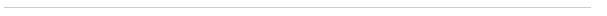 Önemli NotSatışınızı takip edebilmemiz için paylaştığınız her linkte kendi UTM linkiniz olmalıdır. Sizin UTM linki ile tanıtım kursuna katılıp sonra tam kapsamlı eğitim paketini satın alan öğrencilerin komisyonu otomatik olarak Elopage hesabınıza yansıyacaktır. Tam Kapsamlı Eğitim kurs paketlerinin reklamları sadece 20-26 Mayıs 2021 tarihleri arasında yapılabilir. Lütfen bu tarihten önce herhangi bir kurs paketi paylaşımı yapmayın.  Tanıtım Kursu Yazı TaslaklarıSosyal Medya Yazı Taslağı 1: Dr. Joe Dispenza ile "Değişim Zihinde Başlar" çevrimiçi tanıtım kursunda, hayatınızı yönlendiren geçmiş alışkanlıklar ve davranışlardan nasıl özgürleşeceğinizi öğreneceksiniz.Şimdi ücretsiz kayıt olun! (LINK)Her şey göz önüne alındığında, hayatımıza yaklaşmanın iki yolu vardır; ya hayatımızın kurbanları ya da hayatımızın yaratıcıları olarak. Dr. Joe Dispenza, hayatınızın her yönünü değiştirmenize izin veren içinizdeki gücü size göstermek için Türkiye'de . İçsel yolculuğunuza hazır mısınız?Sosyal Medya Yazı Taslağı 2:  Dr. Joe Dispenza ile ücretsiz tanıtım kursunda en önemli meditasyon tekniklerini öğrenin: 👉 (LINK)Aynı şekilde düşünmeye, davranmaya ve hissetmeye devam ederseniz, hayatınız tamamen aynı kalacaktır.Bu ücretsiz tanıtım kursunda düşüncelerinizin, duygularınızın ve alışkanlıklarınızın hayatınızı nasıl etkileyebileceğini ve yeni bir gelecek yaratmak için bunların üstesinden nasıl gelebileceğinizi öğrenin. Kendinizin en iyi versiyonu olmayı öğrenmeye hazır mısınız?Sosyal Medya Yazı Taslağı 3:  Yeni dünyanızı içeriden yaratın!Dr. Joe Dispenza ile tamamen ücretsiz tanıtım kursu için şimdi kaydolun ve hayatınızı, vücudunuzu, sağlığınızı ve tüm dünyayı içten dışa nasıl yaratabileceğinizi adım adım öğrenin!Dr. Joe Dispenza'nın araştırma ve atölye çalışmalarının güncel sonuçlarına dayalı geliştirilen görüşlerini, tekniklerini ve meditasyonlarını içerir.17 Mayıs’ta hep birlikte başladığımızda orada olun!Email Taslağı: İsteğiniz Yazı Kısmını ve Resmi KullanınMerhaba,Kim olabileceğinizi hiç hayal ettiniz mi?Hayatın kargaşası içindeyken bazen bunu hayal edemiyorsunuz ama bazı anlar da oluyor ki aniden durup kendinize soruyorsunuz:Hayatım gerçekten hayal ettiğim gibi mi? Olmak istediğim kişi miyim? Bütün potansiyelimi kullanıyor muyum yoksa içimde olan ama eyleme geçiremediğim bir şeyler var mı?Uyanış çağrısıTrajik bir trafik kazasından sonra Dr. Joe Dispenza kendine bu soruları tekrar tekrar sordu. Hayatını değiştirmeye, her şeyin tadını sonuna kadar çıkarmaya ve bu yaşamın ona sunduğu potansiyelin farkına varmaya karar verdi!Ama çoğu insanda olduğu gibi, ona bir anda bir şey oluyor: hayatını değiştirmenin inanılmaz derecede zor olduğunu fark ediyor! Eski alışkanlıklarını kırmadan hayatını değiştiremeyeceğini çok iyi bilmesine rağmen, onları kırmak ona neredeyse imkansız geliyordu!Yerinizi Şimdi Ayırtın!Bu deneyimlerin onun üzerinde güçlü bir etkisi oldu. Çevresindeki hemen hemen tüm insanların hayatlarında bazı şeyleri değiştirmek istediğini fark etti- ancak insanlar bunu yapamıyorlardı! Sanki eski alışkanlıklarına hapsolmuş gibiydiler.Bir bilim adamı olarak bu düşünceden vazgeçemedi ve zihinsel, fiziksel ve enerjik değişim süreçlerinin sırlarını bilimsel olarak deşifre etmeye başladı!Çığır açan çalışmalarının sonuçları inanılmaz! Biz insanlar, hedeflerimize göreceli olarak kolaylıkla ulaşmakla kalmıyor, aynı zamanda hayalimizdeki o yaşamı da oldukça kısa sürede yaratabiliyoruz! Bedenimiz, zihnimiz ve beynimiz bunu yapmak için gerekli olan tüm yeteneklere sahip. Ama öyle görünüyor ki, bu yeteneğin tam potansiyelini nasıl kullanacağımızı henüz öğrenmedik.Dr. Joe Dispenza bugün dünya çapında biliniyor ve yöntemleri ile dünyayı değiştiriyor."Vücudunuzun yalnızca düşünce ile iyileşebileceği bilimsel olarak kanıtlanmıştır" - Dr. Joe DispenzaBu tamamen ücretsiz online video kursunda, Dr. Joe Dispenza yıllar süren araştırmalara dayanan bulgulara aydınlık getiriyor. Pratik örnekler ve özel egzersizler kullanarak, kişisel hedeflerinize ulaşmak için zihninizi ve bedeninizi hemen programlamaya nasıl başlayabileceğinizi gösteriyor!17 Mayıs 2021 tarihinde başlayan, Joe Dispenza'nın online eğitimini ücretsiz olarak takip edebilirsiniz. Bu tanıtım kursunda eğitimimizde öğrenecekleriniz:Düşüncelerinizin arkasındaki bilimi ve düşüncelerinizin realitenizi nasıl yarattığını.İstenmeyen duygusal reaksiyonları ve kalıpları kırmayı.Geçmişten gelen olumsuz alışkanlıkları silmeyi.Kendinize zarar veren davranışları ortadan kaldırmayı.Spontane Remisyonun sırını öğrenmeyi.Kendinizi olumlu fırsatlara açmak için bilinmeyene teslim olmayı.İstediğinizi elde edebilmek için yeni manyetik yükler göndermeyi.Beyin dalga modellerinizi değiştirmek için bilinçaltı zihninize erişmeyi.Yeni bir kişilik ve yeni bir kişisel gerçeklik yaratmak için beyninizi yeniden bağlamanın yollarını.İyileşmek ve arzu ettiğiniz realiteyi yaratmak için bilinçaltı zihninize  erişmenizi sağlayan özel olarak tasarlanmış meditasyon yöntemini keşfetmeyi.Ücretsiz Kayıt Olun!Sizinle bu eğitimde birlikte olmayı sabırsızlıkla bekliyorum! Hayatınızın yaratıcısı olma fırsatını kaçırmayın.Tam Kampsalı Eğitim Kursu Yazı TaslaklarıSosyal Medya Yazı Taslağı 1: "Dr. Joe Dispenza ile ""Değişim Zihinde Başlar"" - 8 haftalık çevrimiçi kurs 👉 Farkındalığınızı derinleştiren güçlü egzersizler, meditasyonlar ve araçlarla, içinizdeki potansiyelinize nasıl erişeceğinizi öğrenebilir ve hayatınız için yeni sonuçlar oluşturabilirsiniz.✅ Gerçekliğinizi değiştirebilecek pratik uygulama ve yansımaları kullanarak, zihninizin ve vücudunuzun gücünü kuvvetlendiren değişikliklere başlayın.✅ Koşullu ve edinilmiş sınırlamalarınızın üstesinden gelmenize yardımcı olabilecek yazma alıştırmaları yaparak bilinçdışındaki inançlar ve gelenekler hakkında daha fazla bilgi edinin.✅ Enerjinizi artırmak, gerçekliğinizin olanaklarına bağlanmak ve yeni bir gelecek oluşturmak için kuantum alanına bağlanmayı öğreninSosyal Medya Yazı Taslağı 2: "Beyin düşünebilir ama kalp bilir" - Dr. Joe Dispenza"Dr. Joe’nun çalışmalarını zaten biliyor musunuz? Bu 8 haftalık uzmanlık kursunda, sinirbilim ve kuantum fiziğindeki en son bulgulara dayanarak geleceğinizi nasıl şekillendireceğinizi öğreneceksiniz! Güçlü egzersizler, meditasyonlar ve derin farkındalık araçlarıyla, sonsuz sayıda boyuta ve potansiyel gerçekliğe nasıl erişeceğinizi kusursuz bir rehberlik yardımıyla öğreneceksiniz.Sosyal Medya Yazı Taslağı 3: Dr. Joe Dispenza ile “Değişim Zihinde Başlar” kursunda bilincinizi derinleştirecek güçlü egzersizler, meditasyonlar ve araçlarla, iç potansiyelinize nasıl erişeceğinizi ve hayatınızda nasıl yeni bir sonuç yaratabileceğinizi öğreneceksiniz!  - 8 haftada yeni bir hayat yarat!Email Taslağı: İsteğiniz Yazı Kısmını ve Resmi KullanınMerhaba,Kendinizin en iyi versiyonunun neye benzediğini hiç merak ettiniz mi?Nasıl farklı yaşardınız?Ne tür yeni alışkanlıklarınız olurdu ve hangi eski alışkanlıklardan, size artık hizmet etmediğinden dolayı vazgeçerdiniz? Hangi beceri ve bilgileri edinirdiniz? İnsanlara nasıl farklı davranırdınız ve bunun karşılığında insanlar size nasıl farklı davranırdı?Belki sabahları daha erken kalkıp hep okumak istediğiniz kitapları okurdunuz… belki bir dışarıya çıkıp koşardınız veya spor salonuna düzenli olarak giderdiniz… Belki daha az yağlı ürünler ve daha fazla meyve ve sebze yemeye başlardınız - her ne olursa olsun, bir dakikanızı ayırın ve gerçekten, gerçekten elde etmek istediğiniz, ama şimdiye kadar yapabilmenizi engelleyen, bir şeyi düşünün.Bir an için hedefinize ulaştığınızı varsayalım… hayatınız nasıl değişirdi?Bir zaman yolculuğu makinesi olduğunu varsayalım ve bu hedefe zaten ulaştığınız ve/veya bu yeni alışkanlığı uyguladığınız geleceğinize gidelim. Nasıl farklı düşünür ve hissederdiniz?Sadece kendiniz hakkında değil; arkadaşlarınız, aileniz, iş arkadaşlarınız ve genel olarak dünya hakkında da. Hayatınızda ne mümkün olurdu? Size hangi kapılar açılırdı? Ve en önemlisi, hayatınızda ne kadar daha fazla sevinç ve mutluluk deneyimlerdiniz? Ve bu durumda olduğunuzda diğer insanlar etrafınızda nasıl hissederlerdi?Fakat eski alışkanlıklarımızı nasıl daha sağlıklı ve yeni alışkanlıklarla değiştirebiliriz? Değişim neden bu kadar zor? Neden bir şeye başladığımızda, birkaç gün sonra devam etmeyi unutuyoruz ya da eski duygularımız geri dönüyor ve bize spor salonuna gitmek ve sağlıklı, lezzetli bir yemek pişirmek yerine cips yerken kanepede olmanın ve TV izlemenin daha iyi olduğunu söylüyor?Çünkü hiç kimse bize değişimin gerçekte nasıl çalıştığını öğretmedi! Okulda öğrenmiyoruz, ebeveynlerimiz bize söylememiş olabilir ve  TV programları ve gazeteler gerçekleştirilmiş bir hayatın nasıl yaşandığından başka her şey hakkında konuşuyor.   Ancak nasıl değişebileceğimizi gösteren kanıtlanmış, bilim temelli bir yöntem var.Bunun için beynimizin nasıl çalıştığını anlamamız gerekiyor. Alışkanlıkları nasıl oluştururuz? Düşüncelerimizin duygularımızı nasıl etkilediğini ve duygularımızın düşüncelerimizi nasıl etkilediğini de anlamamız gerekir. Ve bilinçaltımıza nasıl erişebileceğimizi anlamamız gerekiyor, çünkü tüm alışkanlıklarımız ve programlarımız orada köklüdür.8 haftalık master kurs hakkında daha detaylı bilgi öğrenmek için buraya tıklayın."Günün sonunda, hayatımıza iki ayrı şekilde yaklaşabiliriz; ya hayatımızın bir kurbanı olarak ya da hayatımızın yaratıcısı olarak."-Dr. Joe DispenzaDeğişimin sırrı, her şeyi açıklayan bir yol haritasına sahip olmaktır. Ve Dr. Joe Dispenza hayatını buna adadı. On yıldan fazla zamandır insan beynini ve bilinçaltını araştırdı ve bu sayede değişim ve iyileşmenin geçekleşmesi için formül buldu.8 haftalık tam kapsamlı eğitim kursunda öğretilecek konular:Düşüncelerinizin ardındaki bilimi ve düşüncelerinizin realitenizi nasıl yarattığını anlamakİstenmeyen duygusal reaksiyonları ve kalıpları kırmakGeçmişten gelen olumsuz alışkanlıklardan vazgeçmekKendinizi yok eden davranışları ortadan kaldırmakSpontane remisyonun sırrını öğrenmekKendinizi olumlu fırsatlara açmak için bilinmeyene teslim olmakİstediğinizi çekmek için yeni manyetik yükler göndermeyi öğrenmekBeyin dalga modellerinizi değiştirmek için bilinçaltı zihninize erişmekYeni bir kişilik ve yeni bir kişisel realite yaratmak için beyninizi yeniden bağlamanın yollarını öğrenmekArzu ettiğiniz realiteyi yaratmak ve iyileşmek için bilinçaltı zihninize özel olarak erişmenizi sağlayan meditasyon yöntemini keşfetmek8 haftalık master kurs hakkında daha detaylı bilgi öğrenmek için buraya tıklayınDr. Joe Dispenza, tıpkı sizin gibi sıradan insanların sıra dışı bir şekilde kendilerini duygusal ve fiziksel hastalıklardan, tedavisi olmayan ve ciddi hastalıklardan iyileştirmelerini konu alan gerçek hayat hikayeleri ve vaka çalışmaları paylaşıyor.  Dr. Dispenza'nın atölyelerinde ve seminerlerinde öğrettikleri en son teknik ve egzersizleri kullanan sıradan insanların sıra dışını yapabilmesi hakkında ilham verici mesajlar duyacaksınız.  Siz de bu teknikleri düzenli olarak uyguladığınızda aynı sonuçları elde edebilirsiniz.Kurs videolarına ek olarak aşağıdaki bonuslarda eğitim programımıza dahildir:Üç derin iyileştirici meditasyonKişisel keşif yazı egzersizleri (çalışma kitabı)Ek açılış konuşmaları: Bilgiyi Enerjiye Dönüştürmek - Dr. Joe Dispenzaİyileşmenin 6 Adımı - Tracy Reid ve Deepak Chopra ile röportajŞamanın Aracı - kendinizi yaşam akışına açmak - Alberto VilloldoBilinç Biliminin İç Yüzünü Kavramak - Bruce LiptonKalbin Bilgeliğine Erişmek - Gregg BradenBu özel indirimin bonusunu görmek için buraya tıklayınUmarım bu bilgiler hayatınızı hep istediğiniz gibi olması için değiştirir!